Nominee DetailsNominated ByCriteria for this AwardThis itag Excellence Awards are conferred on organisations for outstanding contribution in one or more of the following areas; as product and process innovators: as centres of technical excellence; as employers, as drivers of regional economic growth; and for their myriad of other contributions to the Galway region and beyond.This category confers two awards, recognising the unique and valued contributions of small indigenous organisations (those employing less than 50 IT Professionals), as well as the contributions of large organisations (those employing in excess of 50 IT Professionals).Nominations should make specific reference to the following judging criteria:Evidence of growth and / or significant impact over the past two years. Background Information Please provide background details of significant achievements, contributions or performances that qualify the nominee for consideration, according to the criteria for this award. (Max 750 words).The panel of judges place a strong emphasis on the detail provided herein. As such, the detail provided should be accurate, verifiable, specific and concise.> Add text here…Summary Information Please provide a short summary of the above information. (Max 110 words). This text will be used in a booklet for the Awards Ceremony. This paragraph must be in text format (no bullet points).Please be aware that this information will be reproduced exactly as provided.> Add text here…Terms & Conditionsitag is a non-profit technology association, our mission to develop and support technology innovation along the AtlanTec Gateway. All nominations are evaluated by a judging panel. Judge’s decision is final. The summary nomination provided on this form will be the basis for PR purposes and may appear on the itag website - www.itag.ie   I confirm that the details given in this nomination form are correct. I agree to itag making enquiries concerning this nomination.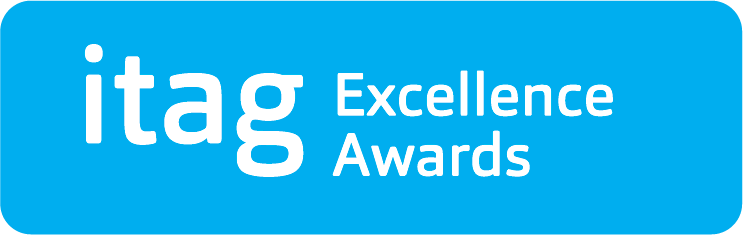 Award CategoryEnterprise of the Year Award  SME employing <50 IT ProfessionalsFirst NameSurnameCompanyJob TitleFirst NameSurnameCompanyJob TitleEmailPhone No